Анкета о качестве условий осуществления образовательной деятельности образовательной организации (организации СПО)Опрос проводится в целях выявления мнения граждан о качестве условий осуществления образовательной деятельности образовательными организациями. 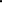 Пожалуйста, ответьте на вопросы анкеты. Ваше мнение позволит улучшить работу образовательной организации и повысить качество оказания услуг.Опрос проводится анонимно. Конфиденциальность высказанного Вами мнения 
о качестве условий оказания услуг образовательными организациями гарантируется.Интервьюер, обведите код образовательной организации:Санкт-Петербургское государственное бюджетное профессиональное образовательное учреждение «Академия управления городской средой, градостроительства и печати»Санкт-Петербургское государственное бюджетное профессиональное образовательное учреждение «Санкт-Петербургский технический колледж управления и коммерции»Санкт-Петербургское государственное бюджетное профессиональное образовательное учреждение «Петровский колледж»Санкт-Петербургское государственное бюджетное профессиональное образовательное учреждение «Медицинский техникум № 2»Санкт-Петербургское государственное бюджетное профессиональное образовательное учреждение «Медицинский техникум № 9»Санкт-Петербургское государственное бюджетное профессиональное образовательное учреждение «Фельдшерский колледж»Уважаемый участник опроса! Выберите категорию получателя образовательных услуг, к которой Вы относитесь:      Обучающийся         Родитель (законный представитель) обучающегося Форма обучения: 1.  Очная 2. Очно-заочная 3. Заочная Курс: 1 2 3 4 5 Оплата обучения: 1. За счёт средств бюджета 2. За счёт средств физических и юридических лицЕсли Вы выбрали категорию обучающийся, подтвердите, что Вам больше 14 летДа (анкета будет принята в обработку)Нет При посещении образовательной организации обращались ли Вы к информации
о ее деятельности, размещенной на информационных стендах в помещениях организации? Да  Нет (переход к вопросу 3) Удовлетворены ли Вы открытостью, полнотой и доступностью информации 
о деятельности образовательной организации, размещенной на информационных стендах 
в помещении организации? Да  Нет Пользовались ли Вы официальным сайтом образовательной организации, чтобы получить информацию о ее деятельности? Да  Нет (переход к вопросу 5) Удовлетворены ли Вы открытостью, полнотой и доступностью информации 
о деятельности образовательной организации, размещенной на ее официальном сайте 
в информационно-телекоммуникационной сети «Интернет»? Да  Нет Удовлетворены ли Вы комфортностью условий предоставления образовательных услуг в организации (обеспечение в организации комфортных условий, в которых осуществляется образовательная деятельность: наличие зоны отдыха (ожидания); наличие и понятность навигации внутри организации; наличие и доступность питьевой воды; наличие и доступность санитарно-гигиенических помещений; санитарное состояние помещений организации)?Да  Нет Имеете ли Вы (или лицо, представителем которого Вы являетесь) установленную группу инвалидности? Да Нет (переход к вопросу 8)  Удовлетворены ли Вы доступностью предоставления образовательных услуг 
для инвалидов в организации? Да  Нет  Удовлетворены ли Вы доброжелательностью и вежливостью работников образовательной организации, обеспечивающих первичный контакт с посетителями 
и информирование об услугах при непосредственном обращении в организацию (работники приемной комиссии, секретариата, учебной части)? Да Нет Удовлетворены ли Вы доброжелательностью и вежливостью работников образовательной организации, обеспечивающих непосредственное оказание образовательной услуги при обращении в организацию (преподаватели, воспитатели, тренеры, инструкторы)? Да Нет Пользовались ли Вы какими-либо дистанционными способами взаимодействия 
с образовательной организацией (телефон, электронная почта, электронный сервис (форма для подачи электронного обращения (жалобы, предложения), получение консультации по оказываемым образовательным услугам), раздел «Часто задаваемые вопросы», анкета для опроса граждан на сайте и прочие)?  Да Нет (переход к вопросу 12) Удовлетворены ли 	Вы доброжелательностью и вежливостью работников образовательной организации, с которыми взаимодействовали в дистанционной форме (по телефону, по электронной почте, с помощью электронных сервисов (для подачи электронного обращения (жалобы, предложения), получения консультации 
по оказываемым образовательным услугам) и в прочих дистанционных формах)? Да Нет Готовы ли Вы рекомендовать данную образовательную организацию родственникам и знакомым (или могли бы Вы ее рекомендовать, если бы была возможность выбора образовательной организации)? Да Нет Удовлетворены ли Вы организационными условиями предоставления образовательных услуг (графиком работы организации, навигацией внутри организации (наличие информационных табличек, указателей, сигнальных табло, инфоматов и прочие)? Да Нет Удовлетворены ли Вы в целом условиями оказания образовательных 	слуг 
в образовательной организации? Да Нет Ваши предложения по улучшению условий оказания образовательных услуг в данной образовательной организации: _________________________________________________________________________________ _________________________________________________________________________________ _________________________________________________________________________________ _________________________________________________________________________________ _________________________________________________________________________________ Благодарим Вас за участие в опросе!